Произведено в России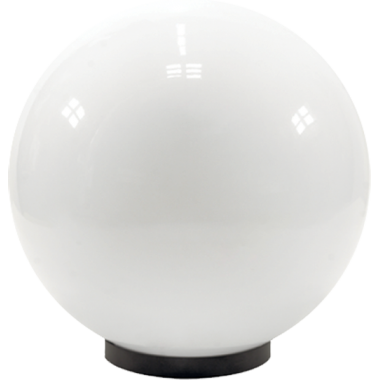 Системысветодиодного освещенияСерия "Шар"АРТ.: ViLED СС 07-К-О-32-300.300.300-4-0-54Шар Молочный, 32 Вт, светодиодный светильникКод товара: 3834Основные характеристики светильникаЭлектротехнические характеристики:Светотехнические характеристики:Светильники данной серии применяются для освещения парков, садов и скверов. Схема крепления / подключения / габаритные размеры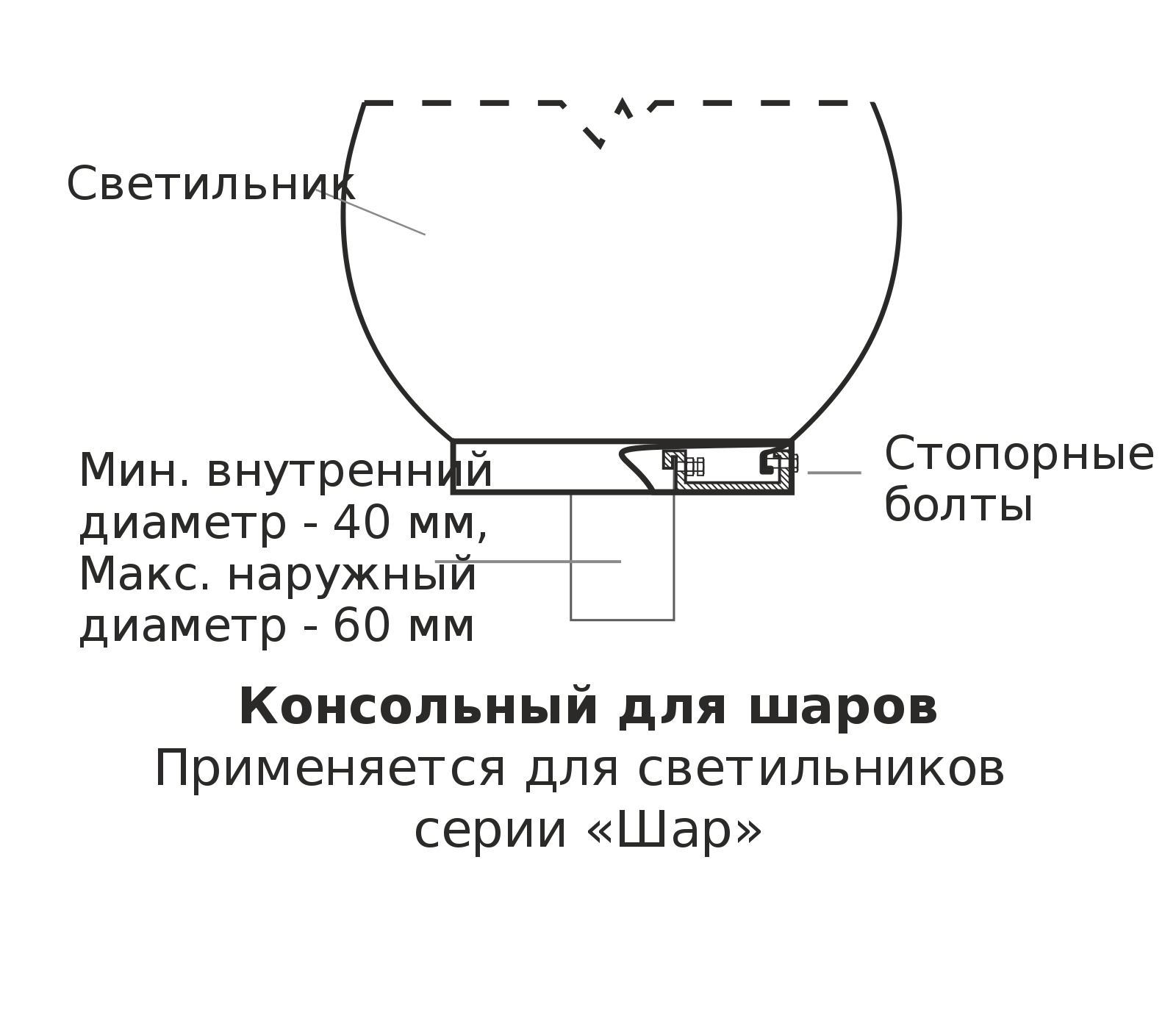 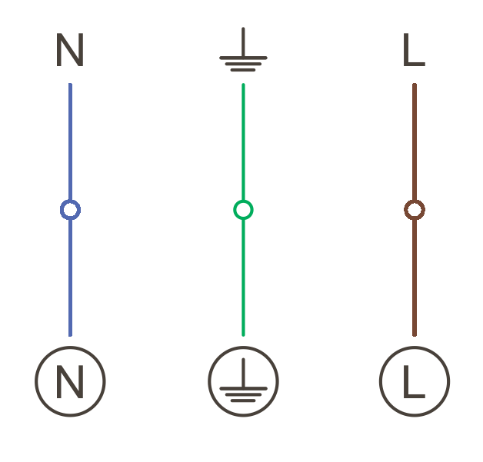 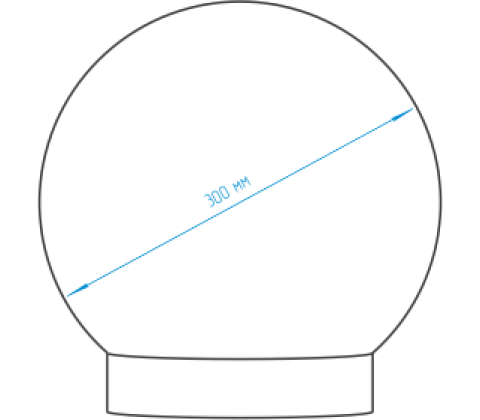 Кривые силы света / конус освещенности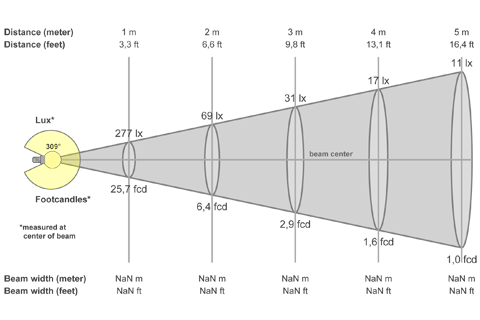 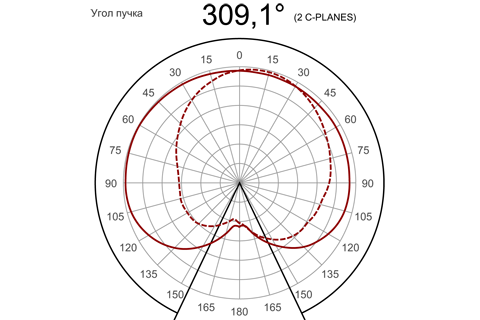 Степень защиты от внешних воздействий, IP54Класс защиты от поражения эл. токомIКлиматическое исполнениеУХЛ1Габаритные размеры светильника, мм300x300x300Масса светильника, НЕТТО, кг1,1Количество светильников в упаковке, шт.1Габаритные размеры упаковки, мм315x315x315Масса БРУТТО, кг1,4Материал корпусаПластик / алюминийМатериал рассеивателяПолистиролТип крепленияКонсольныйНапряжение питания, В170-264Диапазон рабочих частот, Гц50 / 60Потребляемая мощность, Вт32Коэффициент мощности светильника, cos φ≥ 0,95Температура эксплуатации, °C+50 / -45Световой поток светильника (номинальный), лм2800 ÷ 3100Цветовая температура, К4000Индекс цветопередачи, Ra≥ 80Кривая силы светаМ (равномерная)Коэффициент пульсации, %< 5Ресурс светодиодов, час.100 000Количество светодиодов, шт.192